Packanleitung: Was darf rein und was bleibt Zuhause?1. Schuhkarton beklebenSchuhkarton mit buntem Geschenkpapier oder anderen Verzierungen bekleben und verschönern! Der Deckel sollte separat beklebt und abnehmbar sein. Die Zollbehörden verlangen immer wieder, die Päckchen einzusehen. Dabei soll Euer Geschenk keinen Schaden nehmen.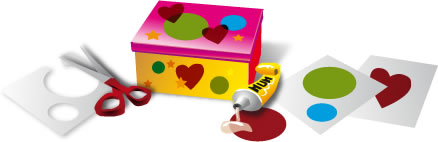 2. Aufkleber ausschneiden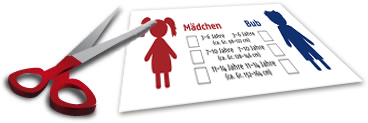 Auf dem Coupon ankreuzen. Coupon oder eigene Beschriftung bitte sichtbar auf das Paket kleben.3. Päckchen mit Inhalt füllenViel Freude in Euer „Geschenk mit Herz“ packen: Bitte etwas aus jeder Gruppe ins Päckchen legen (die Mischung macht's)!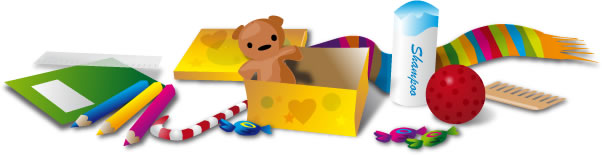 Neue oder neuwertige Spielsache: Kuscheltiere, Puppen, Autos, Bälle, Puzzle, Bauklötze und vieles mehr.Süßigkeiten: Traubenzucker, Bonbons, Lutscher. Bitte achtet darauf, dass Süßwaren noch mindestens 6 Monate haltbar sind.Neue Körperpflegemittel: Seife, Duschgel oder Shampoo.Zahnpflege: neue Zahnbürste mit Zahnpasta.Neue oder neuwertige Kinderkleidung: Mützen, Schals, Handschuhe, Shirts, Pullover, Hosen, Socken und Ähnliches.Schulhefte: Schulhefte oder Blöcke.Schreibwaren: Buntstifte, Schreibstifte, Wachsmalstifte oder andere schöne Stifte.Individuell: Gerne könnt ihr darüber hinaus noch andere schöne Dinge in Euer persönliches Päckchen packen. Haarspangen, Farbkästen, Lineale, Malbücher, Creme und alles andere worüber sich Kinder freuen. Legt doch auch eine persönliche Grußkarte oder ein Foto Eurer Familie mit ins Geschenk mit Herz!Folgende Gegenstände bitte nicht einpacken, diese müssen wir leider wieder aussortieren:Lebensmittel: Lebensmittel können nicht nur schlecht werden, sie werden auch oft vom Zoll nicht ins Land gelassen.Deutschsprachige Produkte (Bücher, Zeitschriften etc.): Die beschenkten Kinder sprechen und verstehen meist kein Deutsch.Tonträger (CDs, DVD's und Kassetten): Viele der beschenkten Kinder haben keine Geräte zum Abspielen.Kriegsspielzeug: Viele Geschenke gehen in Kriegsgebiete. Die Päckchen sollen nicht an das Grauen des Krieges erinnern.Zerbrechliches: Bitte keine Keramik, Schokonikoläuse oder anderes Zerbrechliches – es übersteht die Reise wohl nicht heile.Schuhe: Die Wahrscheinlichkeit die richtige Schuhgröße zu treffen ist zu klein, als dass ein Schuh-Geschenk sinnvoll Freude bereiten würde.4. Grußkarte ins PäckchenEine besondere Freude bereitet ihr den kleinen Empfängern, wenn ihr Eurem Päckchen eine persönliche Grußkarte beilegt, ein Familienfoto oder ein gemaltes Bild. Besser Malen als Schreiben, doch wenn schriftlich dann besser Englisch als Deutsch.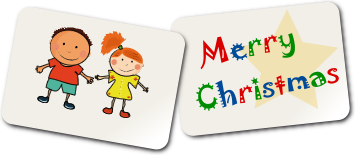 5. Päckchen mit Gummibändern verschließen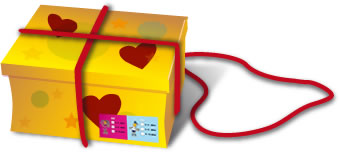 Verschließt Euer Päckchen bitte lediglich mit zwei Gummibändern (bei möglichen Zollkontrollen sollte das Paket leicht zu öffnen sein, ohne es zu beschädigen).6. Fertig ist Euer „Geschenk mit Herz“! Auf zur Sammelstelle!